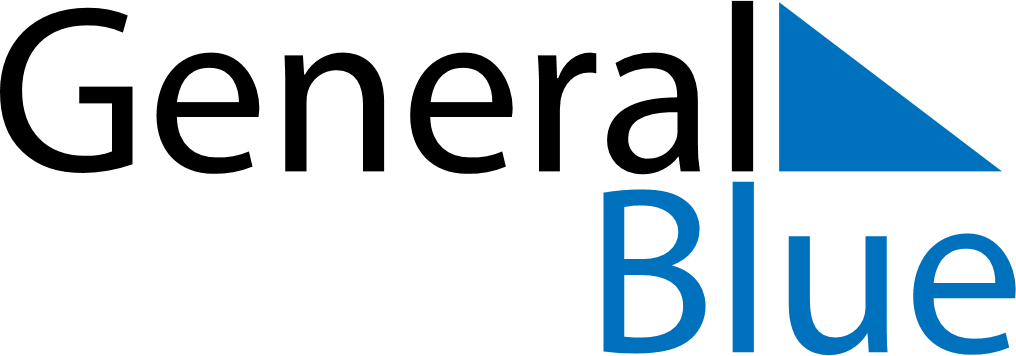 October 2018October 2018October 2018October 2018GermanyGermanyGermanySundayMondayTuesdayWednesdayThursdayFridayFridaySaturday1234556National Holiday78910111212131415161718191920212223242526262728293031